  For more information on The New You Plan visit www.TheNewYouPlan.com 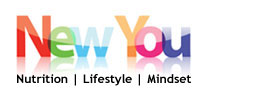 GOAL WEIGHTMonTueWedThursFriSatSunWeight TodayAPRIL 23242526272829Goal WeightActual Weight30MAY 123456Goal WeightActual Weight78910111213Goal WeightActual Weight14151617181920Goal WeightActual Weight21222324252627Goal WeighActual Weight28293031JUNE 123Goal WeightActual Weight45678910Goal WeightActual Weight11121314151617Goal WeightActual Weight18192021222324Goal WeightActual Weight252627282930START WEIGHTSTART BMISTART WAIST MEASURECURRENT CLOTHES SIZEGOAL WEIGHTGOAL BMIGOAL WAIST MEASUREGOAL JEAN / DRESS SIZEEND WEIGHTEND BMIEND WAIST MEASUREEND CLOTHES SIZETOTAL WEIGHT LOST